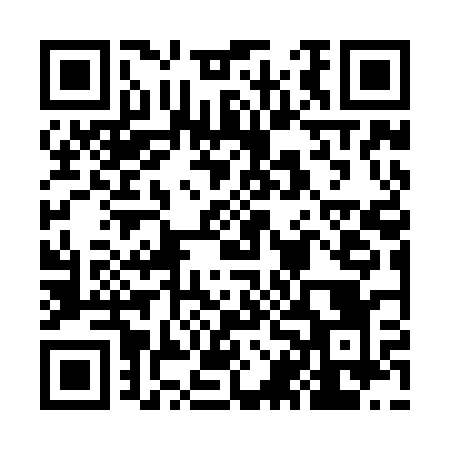 Prayer times for Jaroszewo Biskupie, PolandWed 1 May 2024 - Fri 31 May 2024High Latitude Method: Angle Based RulePrayer Calculation Method: Muslim World LeagueAsar Calculation Method: HanafiPrayer times provided by https://www.salahtimes.comDateDayFajrSunriseDhuhrAsrMaghribIsha1Wed2:295:0812:375:468:0810:352Thu2:255:0612:375:478:1010:383Fri2:245:0412:375:488:1110:424Sat2:235:0212:375:498:1310:435Sun2:235:0012:375:508:1510:446Mon2:224:5812:375:518:1710:447Tue2:214:5712:375:528:1810:458Wed2:204:5512:375:538:2010:469Thu2:204:5312:375:548:2210:4610Fri2:194:5112:375:558:2310:4711Sat2:184:5012:375:568:2510:4812Sun2:174:4812:375:578:2610:4913Mon2:174:4612:375:588:2810:4914Tue2:164:4512:375:598:3010:5015Wed2:164:4312:376:008:3110:5116Thu2:154:4212:376:018:3310:5117Fri2:144:4012:376:028:3410:5218Sat2:144:3912:376:038:3610:5319Sun2:134:3712:376:038:3710:5320Mon2:134:3612:376:048:3910:5421Tue2:124:3412:376:058:4010:5522Wed2:124:3312:376:068:4210:5523Thu2:114:3212:376:078:4310:5624Fri2:114:3112:376:088:4510:5725Sat2:104:3012:376:098:4610:5726Sun2:104:2812:386:098:4710:5827Mon2:104:2712:386:108:4910:5928Tue2:094:2612:386:118:5010:5929Wed2:094:2512:386:128:5111:0030Thu2:094:2412:386:128:5211:0031Fri2:084:2312:386:138:5411:01